Трудности с глотанием пищи у пожилого человека – признаки, лечение и рекомендации для родственниковДисфагия – это нарушение акта глотания, продвижения пищевого комка по пищеводу от ротовой полости к желудку. Выражается как затруднение, невозможность осуществить акт глотания, попадание пищи и жидкости в нос, трахею. Эту патологию диагностируют как у детей, так и взрослых пациентов. Пожилой человек не может глотать пищу – что с этим делать и как ему помочь, читайте далее.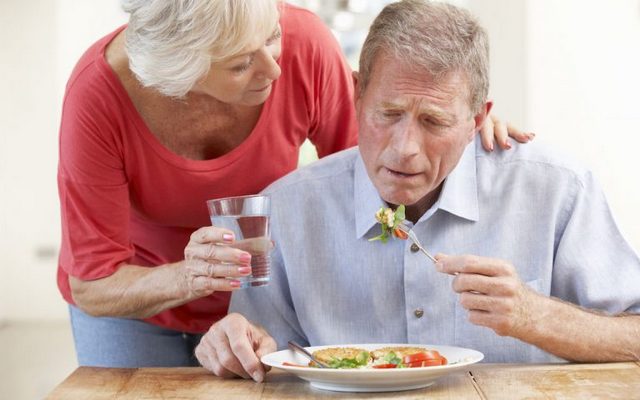 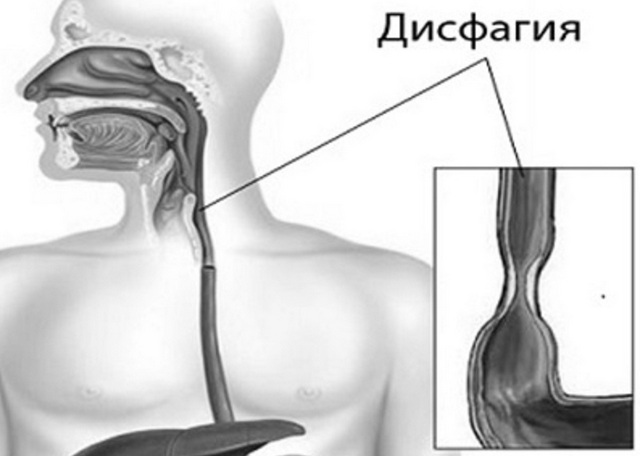 Признаки и симптомы дисфагииГлотание – это сложный процесс. В нем задействовано 5 нервов. Выделяют 2 фазы глотания:Произвольная, включающая в себя пережевывание и транспортировку пищевого комка к задней стенке горла.Рефлекторная – продвижение его по пищеводу.Признаки патологического процесса зависят от причин дисфагии.Симптоматика нейрогенной формы заболевания:ограниченность движений во время разговора, глотания;отсутствие или ограниченность глотательного рефлекса;изменение мышечного тонуса, но без признаков миалгии или атрофии;тремор и гиперкинез;нарушение временных физиологических промежутков, сопровождающих акт глотания.При дисфагии, вызванной органическими и возрастными изменениями, симптоматика отличается от нейрогенной формы заболевания. Признаки патологии:отсутствие глотательного рефлекса;снижение мышечного тонуса и атрофия тканей;глубокая складка на языке.Причины дисфагииПричины дисфагии разнообразны. Основные – это инфекционные заболевания, патологии опорно-двигательной и нервной системы.Причины нарушения глотания у пожилого человека:Перенесенные инфаркты, инсульты, системные заболевания, интоксикация ботулотоксином, пестицидами в прошлом.Нарушение высшей нервной деятельности – дисфагия сопровождает деменцию. При этом пожилой человек отказывается от пищи, появляется страх подавиться и захлебнуться, расстройство сознания, изменение личности. Наблюдается снижение рефлекторной моторики пищевода, активности гортани.Физиологические – изменения в тканях ротовой полости, пищевода, трахеи. Наблюдается снижение продукции слюны, изменяется скорость прохождения нервных импульсов.Пожилой возраст в диагностике дисфагии не должен приниматься как единственная причина заболевания. Возрастные изменения следует дифференцировать от аспирации, онкопатологий, стеноза гортани.Как справиться – рекомендации для пациента и его родственниковПри выявлении нарушения акта глотания нужно обратиться к врачу и обследовать пациента. Его текущее состояние – инсульт в анамнезе, деменция, болезнь Альцгеймера или Паркинсона – принимается во внимание. Но врач должен обследовать состояние гортани, нервную регуляцию и мышечную систему пожилого человека.Избавиться от дисфагии возможно только устранив ее причину. Если это невозможно, то нужно максимально поддерживать работу тканей, принимающих участие в акте глотания в работоспособном состоянии. Это улучшит качество жизни пациента, снизит тревожность, вероятность полного отказа от пищи и принудительного кормления.К пожилому человеку с дисфагией следует относиться терпимо. Его вины в этом нет, и он не пытается досадить родственникам.Пища должна быть вкусной, приятной температуры.Консистенция блюда – в зависимости от сохранения акта глотания.Во время приема пищи рядом с пожилым человеком должна находиться сиделка или родственник.Справиться с дисфагией в пожилом возрасте сложно. И задача родных и близких – это создание физического и морального комфорта для такого пациента во время принятия пищи.